Дородько Елена Николаевна 218-203-491Приложение 2.Вычислить величины неизвестных углов в данных треугольниках и соединить стрелками чертежи с соответствующими ответами.Код:1.110 оР2.45 оН3.42 оВ4.70 оО5.130 оЕ1.2.3.4.5.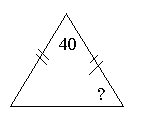 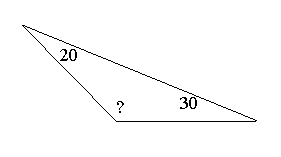 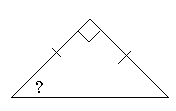 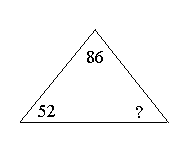 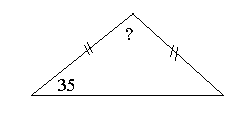 